Об организации на территории Бикуловского сельского поселения мест для применения пиротехнических изделий и об обеспечении пожарной безопасности в период новогодних и рождественских праздников и о проведении профилактической операции «Новый год»Во исполнение Распоряжения ГУ МЧС России по Республике Татарстан от  03.12.2018 года №39/38 «О мерах по обеспечению пожарной безопасности в период новогодних и рождественских праздников и о проведении профилактической операции «Новый год», а так же во исполнение Постановления кабинета министров республики Татарстан № 1088 от 07.12.2018г «Об установлении на территории Республики Татарстан особого противопожарного режима», а так же решения КЧС Нурлатского муниципального района Республики Татарстан № 43 от 10.12.2018 года и в целях предупреждения пожаров и гибели людей на них в период проведения новогодних и рождественских праздников, Исполнительный комитет Бикуловского сельского поселения Нурлатского муниципального района Республики ТатарстанПОСТОНАВЛЯЕТ:Запретить применение пиротехнических изделий при проведении Новогодних и Рождественских мероприятий:В закрытых помещенияхВ пределах  от границ объектов промышлености, транспортной инфраструктуры (за исключением автомобильных дорог), топливно энергетического комплекса (в том числе линейных)В пределах  от границ индивидуальной жилой застройкиВ пределах  от границ объектов жилищно-коммунального хозяйства, сельского хозяйства, объектов с массовым пребыванием людей, автомобильных дорог.Площадки для  применения пиротехнических изделий на территории Бикуловского сельского поселения отсутствуют. Обнародовать настоящее постановление на информационных стендах, в общественных местах, в том числе на официальном сайте Нурлатского муниципального района в разделе Бикуловское сельское поселения.Контроль за исполнением настоящего постановления оставляю за собойРуководитель Исполнительного комитета Бикуловского сельского поселения Нурлатского муниципального района                                     Р.Х.Ахметшина ИСПОЛНИТЕЛЬНЫЙ КОМИТЕТ БИКУЛОВСКОГО СЕЛЬСКОГО ПОСЕЛЕНИЯ  НУРЛАТСКОГО МУНИЦИПАЛЬНОГО РАЙОНА
РЕСПУБЛИКИ  ТАТАРСТАНИСПОЛНИТЕЛЬНЫЙ КОМИТЕТ БИКУЛОВСКОГО СЕЛЬСКОГО ПОСЕЛЕНИЯ  НУРЛАТСКОГО МУНИЦИПАЛЬНОГО РАЙОНА
РЕСПУБЛИКИ  ТАТАРСТАН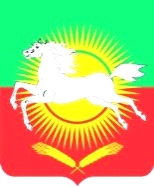 ТАТАРСТАН РЕСПУБЛИКАСЫНУРЛАТ МУНИЦИПАЛЬ РАЙОНЫ  БИККОЛ АВЫЛ ҖИРЛЕГЕ БАШКАРМА КОМИТЕТЫТАТАРСТАН РЕСПУБЛИКАСЫНУРЛАТ МУНИЦИПАЛЬ РАЙОНЫ  БИККОЛ АВЫЛ ҖИРЛЕГЕ БАШКАРМА КОМИТЕТЫПОСТАНОВЛЕНИЕКАРАР№ 35                                                                                                                       «11» декабря  2018г.№ 35                                                                                                                       «11» декабря  2018г.№ 35                                                                                                                       «11» декабря  2018г.№ 35                                                                                                                       «11» декабря  2018г.№ 35                                                                                                                       «11» декабря  2018г.